Тепловое излучение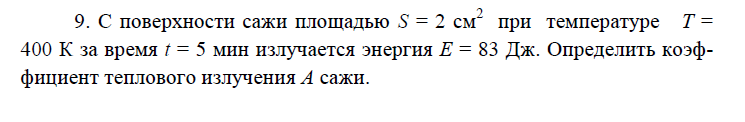 Ответ: 0,953
Фотоны. Давление света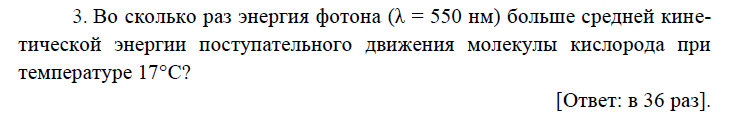 Фотоэффект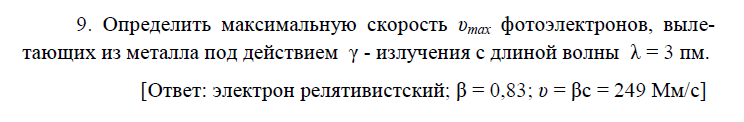 Эффект комптона 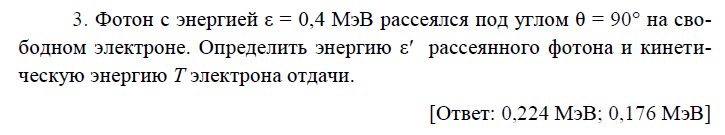 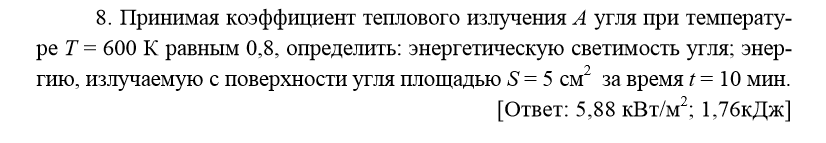 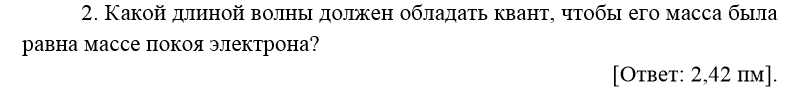 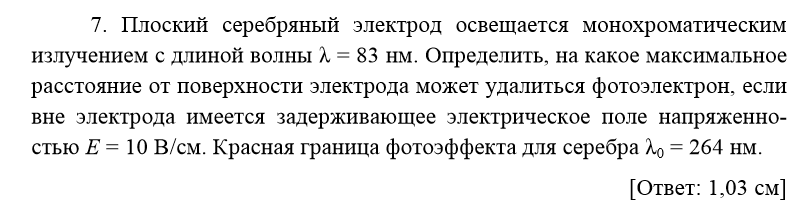 